Publicado en Sabadell (Barcelona) el 30/04/2021 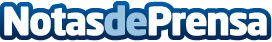 Repara tu Deuda abogados cancela 94.200 € en Sabadell (Barcelona) con la Ley de Segunda OportunidadEl despacho de abogados referente en la Ley de Segunda Oportunidad lidera el mercado de la cancelación de deudas en España llevando a cabo más del 80% de todos los casos del paísDatos de contacto:David Guerrero655 95 67 35Nota de prensa publicada en: https://www.notasdeprensa.es/repara-tu-deuda-abogados-cancela-94-200-en Categorias: Nacional Derecho Finanzas Cataluña http://www.notasdeprensa.es